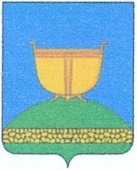 СОВЕТ ВЫСОКОГОРСКОГО
МУНИЦИПАЛЬНОГО РАЙОНА
РЕСПУБЛИКИ ТАТАРСТАНТАТАРСТАН РЕСПУБЛИКАСЫ
БИЕКТАУ МУНИЦИПАЛЬРАЙОН СОВЕТЫКооперативная ул., 5, пос. ж/д станция Высокая Гора,	Кооперативная ур., 5, Биектау т/ю станциясе поселогы,Высокогорский район, Республика Татарстан, 422700	Биектау районы, Татарстан Республикасы, 422700Тел.: +7 (84365) 2-30-50, факс: 2-30-86, e-mail: biektau@tatar.ru, www.vysokaya-gora.tatarstan.ru                     РЕШЕНИЕ                                                                  КАРАР               ________________                                                                  №__Об организации и порядке ведения реестров муниципальных нормативных правовых актов в органах местного самоуправления Высокогорского муниципального района Республики ТатарстанНа основании Федеральных законов от 6 октября 2003 года № 131-ФЗ «Об общих принципах организации местного самоуправления в Российской Федерации», от 9 февраля 2009 года № 8-ФЗ «Об обеспечении доступа к информации о деятельности государственных органов и органов местного самоуправления», принимая во внимание решение президиума Совета муниципальных образований Республики Татарстан от 13.10.2016 № ПР-26-4 «О ведении реестров муниципальных нормативных правовых актов», руководствуясь Уставом Высокогорского муниципального района Республики Татарстан, в целях совершенствования нормативной правовой базы, унификации и систематизации учета нормативных правовых актов, принятых органами местного самоуправления, обеспечения открытости информации об их деятельности Совет Высокогорского муниципального района Республики Татарстан РЕШИЛ:Утвердить прилагаемое Положение о порядке ведения реестров муниципальных нормативных правовых актов в органах местного самоуправления Высокогорского муниципального района Республики Татарстан.Руководителям органов местного самоуправления Высокогорского муниципального района определить уполномоченных лиц на ведение реестров муниципальных нормативных правовых актов в органах местного самоуправления Высокогорского муниципального района Республики Татарстан.Органам местного самоуправления Высокогорского муниципального района и ответственным лицам за ведение реестров муниципальных нормативных правовых актов в органах местного самоуправления Высокогорского муниципального района Республики Татарстан, указанных в пункте 2 настоящего решения:сформировать реестры муниципальных нормативных правовых актов и разместить их на официальном сайте Высокогорского муниципального района Республики Татарстан;обеспечить ведение реестров муниципальных нормативных правовых актов и размещение их на официальном сайте Высокогорского муниципального района Республики Татарстан в актуальном состоянии.Руководителям органов местного самоуправления Высокогорского муниципального района Республики Татарстан в целях поддержания в актуальном состоянии реестров муниципальных нормативных правовых актов, а также обеспечения своевременного внесения изменений, признания утратившими силу муниципальных нормативных правовых актов, не соответствующих законодательству, поручить подразделениям (лицам), ответственным за делопроизводство и документооборот, обеспечить представление уполномоченным лицам, указанным в пункте 2 настоящего решения, информации, поступившей в отношении муниципальных нормативных правовых актов (об опубликовании в средствах массовой информации, судебных актах, актах реагирования контрольных или надзорных органов, заключениях правовой экспертизы и другой), в день поступления либо, в случае невозможности представления в указанный срок, в срок не позднее следующего рабочего дня.5. Рекомендовать органам местного самоуправления поселений, входящих в состав Высокогорского муниципального района Республики Татарстан:- разработать и принять аналогичные муниципальные нормативные правовые акты о порядке ведения реестров муниципальных нормативных правовых актов в органах местного самоуправления поселений;- в соответствии с принятыми муниципальными нормативными правовыми актами организовать ведение реестров муниципальных нормативных правовых  актов и обеспечить их размещение в соответствующих разделах поселений официального сайта муниципального района.6. Организационному отделу Совета Высокогорского муниципального района (ответственному за сбор муниципальных нормативно правовых актов от органов местного самоуправления поселений, входящих в состав муниципального района) организовать взаимодействие с указанными органами местного самоуправления (по согласованию) в целях обеспечения ведения реестров муниципальных нормативных правовых актов поселенческого уровня.         7. Обнародовать настоящее решение разместив на сайте Высокогорского муниципального района в сети интернет портала муниципальных образований Республики Татарстан http://vysokaya-gora.tatarstan.ru/ и на официальном портале правовой информации Республики Татарстан http://pravo.tatarstan.ru/.         8. Юридическому отделу Совета Высокогорского муниципального района обеспечить направление настоящего решения для включения в регистр муниципальных нормативных правовых актов Республики Татарстан.  9. Контроль за исполнением настоящего решения возложить на руководителя аппарата Совета Высокогорского муниципального района (Н.А. Газеев).Председатель Совета,Глава муниципального района                                                                    Р.Г. КалимуллинПриложение                  Утверждено Решением Совета Высокогорскогомуниципального района Республики Татарстан от «____» февраля 2017 № _____Положениеo порядке ведения реестров муниципальных нормативных правовых актов в органах местного самоуправления Высокогорского муниципального района Республики Татарстан1. Общие положенияНастоящее Положение о порядке ведения реестров муниципальных нормативных правовых актов в органах местного самоуправления Высокогорского муниципального района Республики Татарстан (далее – Положение,  реестры, органы местного самоуправления) разработано на основании Федерального закона от 6 октября 2003 года № 131-ФЗ «Об общих принципах организации местного самоуправления в Российской Федерации», Федерального закона от 9 февраля 2009 года № 8-ФЗ «Об обеспечении доступа к информации о деятельности государственных органов и органов местного самоуправления» в целях совершенствования нормативной правовой базы, унификации и систематизации учета нормативных правовых актов, принятых органами местного самоуправления,  и сведений о них, обеспечения открытости информации о деятельности муниципалитетов.Реестры ведутся одновременно (параллельно) с общими реестрами муниципальных правовых актов, ведущимися подразделениями делопроизводства и документооборота и служащими для учета, как актов нормативного, так и ненормативного характера (правоприменительных актов) органа местного самоуправления, и не подменяют их полностью или в части. Реестры не служат для целей регистрации муниципальных нормативных правовых актов.Реестры служат для решения задач:- учета муниципальных правовых актов нормативного характера, сведений о них, контроля их соответствия законодательству;- контроля своевременности проведения антикоррупционной экспертизы и опубликования муниципальных нормативных правовых актов, своевременности направления актов и сведений о них в уполномоченные органы государственной власти в случаях, установленных законодательством;- оперативного информирования и справочного обеспечения деятельности представительного органа, главы, исполнительного комитета и иных органов местного самоуправления муниципального образования, их должностных лиц и аппаратов;- обеспечения доступа к нормативной правовой базе муниципалитета граждан и юридических лиц, в том числе, хозяйствующих субъектов, общественных и иных заинтересованных    организаций, средств    массовой    информации, контрольныхнадзорных) органов и других.1.4.	Реестр – база данных, оформленная в общедоступном виде (в формате таблицы, позволяющем отражать информацию без использования специального программного обеспечения) и содержащая информацию о всех муниципальных нормативных правовых актах органа местного самоуправления, в соответствии с порядком, определенным разделом 2 Положения.1.5.	Уполномоченными на ведение и размещение, на официальном сайте муниципального района, реестров муниципальных нормативных правовых актов в органах местного самоуправления являются лица, назначенные руководителями органов местного самоуправления Высокогорского муниципального района.2. Формирование и ведение реестровРеестры ведутся в электронном виде на русском языке.В реестры включаются сведения о муниципальных нормативных правовых актах:как опубликованных, так и неопубликованных;как действующих, так и утративших силу или измененных иными актами;          о внесении изменений в иные акты или об утрате силы, приостановлении или      продлении сроков действия иных актов.В реестры, ведущиеся в аппарате Совета Высокогорского муниципального района (Приложения № 1, № 2), включаются сведения:об оформленных в виде правовых актов решениях, принятых на местном референдуме1;решениях, принятых Советом Высокогорского муниципального района Республики Татарстан.В реестр, ведущийся в аппарате Главы Высокогорского муниципального района (Приложение № 3), включаются сведения:постановлениях нормативного характера;распоряжениях, носящих нормативный характер (содержащих отдельные положения, носящие нормативный характер).В реестр, ведущийся в аппарате Исполнительного комитета Высокогорского муниципального района (Приложение № 4), включаются сведения:постановлениях нормативного характера;распоряжениях, носящих нормативный характер (содержащих отдельные положения, носящие нормативный характер).В реестры, ведущиеся в аппаратах иных органов местного самоуправления муниципального образования, не указанных в пунктах 2.3-2.5 Положения, включаются сведения:распоряжениях, носящих нормативный характер (содержащих отдельные положения, носящие нормативный характер);1 При использовании настоящего примерного акта для разработки актов органов местного самоуправления сельских поселений, полномочия представительного органа в которых осуществляются сходом граждан, пункт Положения приводится в соответствующей редакцииo	приказах, носящих нормативный характер (содержащих отдельные положения, носящие нормативный характер).2.7.	В реестры включаются следующие сведения:вид правового акта (рекомендуется по каждому виду правовых актов вести отдельный перечень);дата принятия;регистрационный номер (установленный соответствующим реестром муниципальных правовых актов, ведущимся подразделением делопроизводства и документооборота);наименование (при наличии).2.8.	Включению в реестры подлежат следующие дополнительные сведения о муниципальных нормативных правовых актах:об опубликовании (обнародовании);o	внесении изменений (утрате силы), о признании судом недействующими.2.8.1.	В реестры может включаться иная дополнительная информация о муниципальных нормативных правовых актах2.2.9.	Сведения о муниципальных нормативных правовых актах размещаются в реестрах в хронологическом порядке согласно дате принятия (издания) актов.2.10.	Руководители органов местного самоуправления поручают подчиненным подразделениям (лицам), ответственным за делопроизводство и документооборот, обеспечить представление уполномоченным лицам, указанным в пункте 1.5 Положения, информации, предусмотренной пунктами 2.7, 2.8 Положения, в день поступления (формирования) либо, в случае невозможности представления в указанный срок, в срок не позднее следующего рабочего дня.К реестрам прилагаются тексты вновь принятых муниципальных нормативных правовых актов (либо актов, выявленных в результате мониторинга правовой базы, сведения о которых ранее оказались не включенными в реестры).2.11.	Уполномоченные лица, указанные в пункте 1.5 Положения, обрабатывают и включают в реестры информацию, указанную в пункте 2.10 Положения, а также размещают еѐ на официальном сайте Высокогорского муниципального района, не позднее одного рабочего дня со дня их поступления.При поступлении актов, вносящих изменения, в течение семи рабочих дней создаются и направляются для размещения на официальном сайте муниципального образования актуальные редакции изменяемых муниципальных нормативных правовых актов.2.12.	В разделах, содержащих информацию о нормативных правовых     актах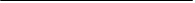 2 В соответствии с частью 2 статьи 13 Федерального закона от 9 февраля 2009 года №   8-ФЗ«Об обеспечении доступа к информации о деятельности государственных органов и органов местного самоуправления» в реестры, размещаемые в сети Интернет, может включаться иная информация о муниципальных нормативных правовых актах и связанной с ними нормотворческой деятельности. Перечень информации, включаемой в реестры, ведущиеся для внутреннего пользования, может быть расширен дополнительно исходя из целей и задач, решаемых органами местного самоуправленияорганов местного самоуправления, официального сайта муниципального образования реестры размещаются в качестве первых файлов перечней муниципальных нормативных правовых актов соответствующих органов местного самоуправления. Тексты муниципальных нормативных правовых актов размещаются в порядке, согласующимся с порядком размещения сведений о них в реестрах, определенным пунктом 2.9 Положения.Актуальные редакции изменяемых муниципальных нормативных правовых актов размещаются непосредственно за актами, вносящими в них изменения.2.13.	Тексты муниципальных нормативных правовых актов, указанные в абзаце втором пункта 2.10, абзаце втором пункта 2.11, в случае, если они содержат сведения, составляющие государственную тайну (иные сведения конфиденциального характера), размещению на официальном сайте муниципального образования не подлежат. Информация о таких актах может включаться в реестры в части, не позволяющей раскрыть их содержание.       3. Порядок и условия предоставления информации, содержащейся в              реестрах. Иные вопросы информационного взаимодействия3.1.	Информация, содержащаяся в реестрах, является общедоступной, размещаемой на официальном сайте муниципального образования. Получение ее в виде электронных образов (файлов) заинтересованными лицами не ограничивается.3.2.	Представление (предоставление) сведений, содержащихся в реестрах и подлежащих представлению (предоставлению) в уполномоченные органы в случаях, предусмотренных законодательством, осуществляется в порядке, определенном соответствующими нормативными правовыми актами.3.3.	Лица, ответственные в соответствии с Законом Республики Татарстан от 3 ноября 2015 года № 92-ЗРТ «О наделении органов местного самоуправления муниципальных районов Республики Татарстан государственными полномочиями Республики Татарстан по сбору информации от поселений, входящих в муниципальный район, необходимой для ведения регистра муниципальных нормативных правовых актов Республики Татарстан» за сбор указанных сведений, организуют взаимодействие (по согласованию) с органами местного  самоуправления поселений, входящих в состав муниципального района, в целях обеспечения ведения соответствующих реестров в поселениях.4. Ответственность за нарушение порядка ведения реестров4.1.  Руководители и иные уполномоченные лица, указанные в пунктах 1.5,2.10 Положения, несут дисциплинарную ответственность (или иной установленный вид ответственности) за нарушение порядка ведения реестров, определенного Положением.Приложение № 1 к Положению о порядке ведения реестров МНПА в органах местного самоуправления Высокогорского муниципального района Республики Татарстан (утв. решением Совета Высокогорского муниципального района Республики Татарстанот «___»____________2017 №____РЕЕСТР                                                      муниципальных нормативных правовых актов (решений) Совета Высокогорского муниципального района Республики ТатарстанПриложение № 2 к Положению о порядке ведения реестров МНПА в органах местного самоуправления Высокогорского муниципального района Республики Татарстан (утв. решением Совета Высокогорского муниципального района Республики Татарстанот «___»____________2017 №____РЕЕСТРоформленных в виде муниципальных нормативных правовых актов решений, принятых на местных референдумах в Высокогорском муниципальном районе Республики ТатарстанПриложение № 3 к Положению о порядке ведения реестров МНПА в органах местного самоуправления Высокогорского муниципального района Республики Татарстан (утв. решением Совета Высокогорского муниципального района Республики Татарстанот «___»____________2017 №____РЕЕСТРмуниципальных нормативных правовых актов Главы Высокогорскогомуниципального района Республики ТатарстанПриложение № 4 к Положению о порядке ведения реестров МНПА в органах местного самоуправления Высокогорского муниципального района Республики Татарстан (утв. решением Совета Высокогорского муниципального района Республики Татарстанот «___»____________2017 №____РЕЕСТРмуниципальных нормативных правовых актов исполнительного комитетаВысокогорского муниципального района Республики Татарстан№№ п/пДата принятия№ актаНаименование актаИсточник и дата официального опубликования (обнародования)Примечания201_ год201_ год201_ год201_ год201_ год201_ год                                                                                                     201   год                                                                                                     201   год                                                                                                     201   год                                                                                                     201   год                                                                                                     201   год                                                                                                     201   год 201  год 201  год 201  год 201  год 201  год 201  год№№ п/пДата принятия№ актаНаименование актаИсточник и дата официального опубликования (обнародования)Примечания20	год20	год20	год20	год20	год20	год20	год20	год20	год20	год20	год20	год20	год20	год20	год20	год20	год20	год№№ п/пДата принятия№ актаНаименование актаИсточник и дата официального опубликования (обнародования)Примечания20	год20	год20	год20	год20	год20	годПостановленияПостановленияПостановленияПостановленияПостановленияПостановленияРаспоряженияРаспоряженияРаспоряженияРаспоряженияРаспоряженияРаспоряжения20	год20	год20	год20	год20	год20	годПостановленияПостановленияПостановленияПостановленияПостановленияПостановленияРаспоряженияРаспоряженияРаспоряженияРаспоряженияРаспоряженияРаспоряжения20	год20	год20	год20	год20	год20	годПостановленияПостановленияПостановленияПостановленияПостановленияПостановленияРаспоряженияРаспоряженияРаспоряженияРаспоряженияРаспоряженияРаспоряжения№№ п/пДата принятия№ актаНаименование актаИсточник и дата официального опубликования (обнародования)Примечания20	год20	год20	год20	год20	год20	годПостановленияПостановленияПостановленияПостановленияПостановленияПостановленияРаспоряженияРаспоряженияРаспоряженияРаспоряженияРаспоряженияРаспоряжения20	год20	год20	год20	год20	год20	годПостановленияПостановленияПостановленияПостановленияПостановленияПостановленияРаспоряженияРаспоряженияРаспоряженияРаспоряженияРаспоряженияРаспоряжения20	год20	год20	год20	год20	год20	годПостановленияПостановленияПостановленияПостановленияПостановленияПостановленияРаспоряженияРаспоряженияРаспоряженияРаспоряженияРаспоряженияРаспоряжения